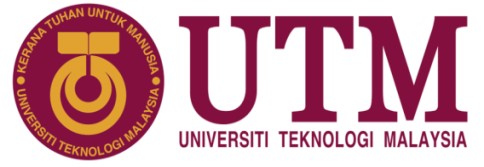 SENARAI SEMAK JPKURSI/JPG/JPKP/JPPEPERMOHONAN PERSARAAN PILIHAN STAF AKADEMIK / STAF PPP Disediakan Oleh:				Disemak Oleh:______________				______________PTPO PSM/PTJ					PP PSM/PTJBil.Perkara/DokumenCatatan1.Surat Iringan Fakulti2.Jadual Permohonan Persaraan Pilihan3.Kronologi PerkhidmatanLAMPIRAN A4.Surat Permohonan Staf LAMPIRAN B5.Borang Permohonan dan Aku Janji Persaraan PilihanLAMPIRAN C6.Borang Ulasan dan Sokongan PTJLAMPIRAN D8.Surat Kelulusan Perisytiharan HartaLAMPIRAN E9.Borang Maklumat Untuk Kelulusan Persaraan PilihanLAMPIRAN F10.Dokumen tambahan : Laporan Perubatan/ Maklumat Ikatan Kontrak/ dan lain-lainLAMPIRAN G